Evaluation of Rural Electrification Concessions in sub-Saharan AfricaDetailed Case Study:
Senegal Report to World BankDecember 
2015Table of ContentsExecutive Summary	i1	Introduction	12	Senegal Background	22.1	Power Market Structure and Evolution	32.2	Rural Electrification Approach	83	The “Top-Down” PPER Concessions	113.1	Stages of Development	153.2	Operations and Management	163.3	Financing Arrangements	163.4	Contractual Arrangements	183.5	Technological Approach	193.6	Regulatory Arrangements	204	The ERIL Concessions	245	Assessment of Concession	255.1	Evaluating Success of Concession	255.1.1	Access	255.1.2	Quality of service	255.1.3	Sustainability	275.1.4	Efficiency	275.2	Arrangements that Could Have Delivered Better Results	275.3	Reasons for Results	275.4	Replicability of Experience and Success	285.5	Lessons for Future Concessions	28AppendicesAppendix A : Map of Senegal	30TablesTable 2.1: Senegal Summary Statistics	2Table 3.1: Rural Electrification Concessions under the PPER Program (2015)	12Table 3.2: Implementation Status of Concession 1- Dagana- Podor- Saint Louis	13Table 3.3: Implementation Status of Concession 2 Louga-Linguère-Kébémer	13Table 3.4: Implementation Status of Concession 3 Kaffrine-Tamba-Kedougou	14Table 3.5: Implementation Status of Concession 4 Mbour	14Table 3.6: Implementation Status of Concession 5 Kolda-Velingara	14Table 3.7: Implementation Status of Concession 6 Kaolack- Nioro- Fatick- Gossas	15Table 3.8: Stages of Development of Concession	16Table 3.9: Financing Arrangements of PPER Concessions 1-6	17Table 3.10: Number of Customers Currently Served by Technology in Each Concession Area	19Table 3.11: Rural Tariffs at Different Service Levels	22Table 3.12: SENELEC Tariffs for Professional Subscribers	23Table 3.13: SENELEC Tariffs for Residential Customers	23Table 5.1: Minimum Service Levels	25FiguresFigure 2.1: Senegal Power Market Structure	4Figure 2.2: Map of Electricity Generation and Transmission in Senegal (2009)	6Figure 2.3: National and Rural Electrification Rate in Senegal (1990-2012)	7Figure 2.4: Population with Access to Electricity, Senegal (1990-2012)	8Figure A.1: Map of Senegal (August 2010)	30Executive SummarySenegal has implemented an area-based concession approach to rural electrification. Since 2008, six large concession areas have been competitively tendered, and four of them have started serving customers. The implementation of these concessions has been significantly delayed and the uptake in the concession areas has been lower than expected. The large zonal PPER concessions have extended connections to 3,726 subscribers in four rural concessions in operation. History: Senegal established an Agency for Rural Electrification (Agence Sénégalaise pour l’Electrification Rurale - ASER) in 1999. The state-owned vertically-integrated power company, SENELEC, was privatized using a concession contract in 2000, but reverted to state control 18 months later. In 2002, the Government tried unsuccessfully to lease the company to a private operator. In 2004, the Government developed a strategy to carve the country into 10 large rural concession areas and competitively select private companies to build and operate power infrastructure for 25-year terms. Concurrently, small village-level operations would be tendered under a separate program. The first six large concession contracts were signed between 2008 and 2011. These concession contracts become operational between 2011 and 2015. Four of the six concessions are supplying electricity to customers as of October 2015. Large Area Concessions: ASER implemented a “top-down” approach for rural electrification. SENEGAL was divided into 10 concession territories that would see their electricity development and operation entrusted to the private sector. Each concession agreement was based on a priority investment program called PPER (Programmes Prioritaires d’Electrification Rurale). These concessions currently have around 3,726 customers. Bottom-Up Concessions: ASER also implemented a bottom-up approach, ERIL (Projets d’Electrification Rurale d’Initiative Locale). In those areas that did not yet have a top-down concession, ASER was supposed to encourage village-level concessions by communities, consumer groups or private operators. Concurrent Efforts: Since 2004, the Government has been financing its own emergency rural electrification programs, deploying diesel-fired generators in the concessionaires’ service areas. The majority of these generators are now out of order due to disrepair or to users’ inability to pay for the fuel and operation of the equipment. Meanwhile, the state-owned national utility SENELEC has been making significant investments in distribution infrastructure, adding hundreds of thousands of customers since 2004, many of them rural. SENELEC has generally undercut the efforts of private concessionaires in the country. Key Lessons: The PPER projects illustrate lessons for governments considering using a concession approach to rural electrification:The state-owned national utility can be an obstacle to achieving the Government’s private-sector rural electricity objectives. SENELEC has made things difficult for private-sector rural electrification efforts. For example, by failing to agree on power purchase agreements with GTDs and not cooperating until recently in contemplating a harmonization of tariffs. It took 4 years to agree on a convention between SENELEC and the PPER concessionaires. Setting up robust organizational, legal and regulatory processes takes time. A significant part of the delays in implementing the PPER concessions were due to capacity development at key agencies or to long stakeholder consultations.  Separating the regulator and rural electrification agency can complicate rural electrification efforts. The regulator’s goals may differ from the REA’s goals.Political support for private concessions fluctuates. In Senegal, this wavering political support has been a hindrance to the development of the concessions.  IntroductionThe purpose of this report is to review Senegal’s experience with rural electrification concessions. This case study is one of six detailed case studies that form a body of evidence on the experience and successes of rural electrification concessions across sub-Saharan Africa. Background on the Senegal power system is presented in Section 0. The large zonal concessions implemented under the priority investment program, PPER (Programmes Prioritaires d’Electrification Rurale), are reviewed in detail in Section 3. The small concessions under the ERIL program (Projets d’Electrification Rurale d’Initiative Locale) are briefly reviewed in Section 4. The report concludes with an assessment of the success of these concessions, in Section 5.  Senegal Background Summary statistics on Senegal are presented in Table 2.1.Table .: Senegal Summary StatisticsEconomy and demographicsSenegal is a country of 14.6 million people and GDP per capita at US$1,071. Between 2004 and 2014 the population grew at 2.82 percent per year, while GDP per capita (in real PPP terms) grew at 0.95 percent per year. The majority of people in Senegal (56.5 percent) live in the countryside. Politics and governanceSenegal was a colony of France until 1960, when it gained independence as part of the short-lived Mali Federation and then as a wholly sovereign state. The country was ruled by Leopold Sedar Senghor and his Senegalese Progressive Union party (later known as the Socialist Party) until 1980. Two opposition parties were allowed starting in 1976. Senegal formed the confederation of Senegambia by joining The Gambia in 1982, but integration of the two countries was never implemented and was cancelled in 1989. Transparency International’s corruption perceptions index ranks Senegal tenth best in sub-Saharan Africa and at 69 out of 175 countries globally. The legal system is based on French civil law, and the highest court is the Supreme Court (Cour suprême du Sénégal).The legislative branch is made up of a National Assembly. A second legislative body, the Senate, was twice created and abolished: in 1999-2001 and then again in 2007-2012.Infrastructure and energy sector reforms in Senegal have been encouraged by the IMF and World Bank. The security and humanitarian situation in Senegal has been relatively stable. Senegal has not been considered a fragile or conflict-affected state by the World Bank. Power Market Structure and Evolution The current structure and legal framework of the electricity in Senegal result from an institutional reform undertaken in accordance with the Electricity Law no. 98-29 dated 14 April 1998. According to the Electricity Law, concessions and licenses may be granted as follows:Distribution Concession: 25 yearsProduction License: 15 yearsSales License: 15 years.The structure of the power market in Senegal is presented in Figure 2.1.Figure .: Senegal Power Market Structure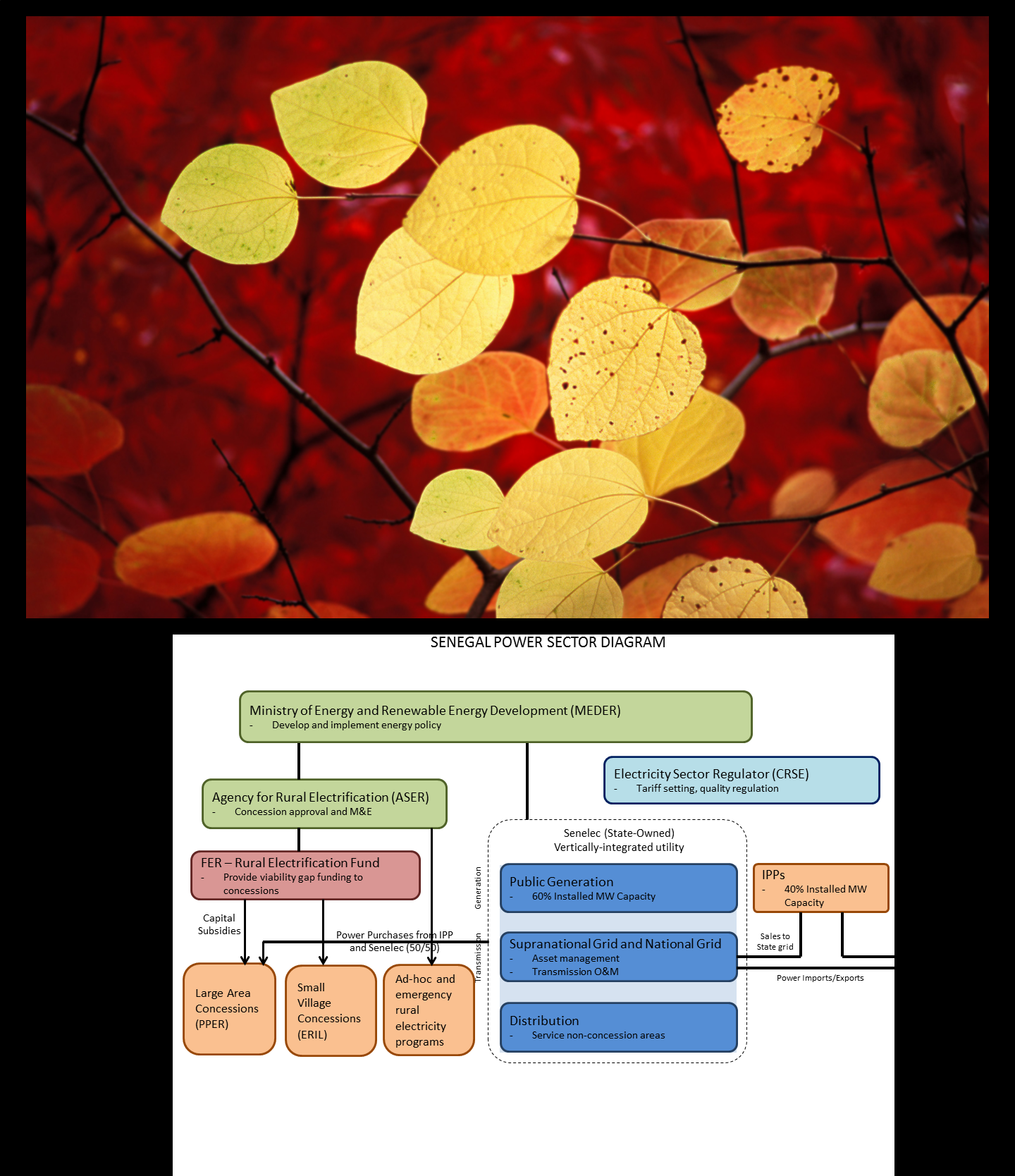 SENELECSENELEC is the national government-owned electric utility that handles the generation, transmission and distribution for the majority of Senegal’s electricity sector. Between 1999 and 2001, SENELEC was partially privatized and a concession agreement was signed with the Government of Senegal for the lease and operation of the assets. The motivation for the concession was the poor performance of SENELEC, and SENELEC’s fiscal burden on the state. Privatization of the electricity sector and other state-owned enterprises became conditions for lending by the World Bank and IMF. Hydro-Québec (Canada) and Elyo (France) formed a consortium which acquired a 34 percent stake in SENELEC. A 10 percent stake was set aside for purchase by employees, and the remaining 15 percent was traded on the regional stock exchange, the Bourse Régionale des Valeurs Mobilieres (BRVM).  The government’s stake was reduced to 41 percent of the shares. SENELEC’s customers and grid were almost entirely located in urban areas. However, the concession agreement included an obligation to extend the grid to specified rural areas and target numbers of new connections and electrification rates in those areas. SENELEC had a plan, Program 3000, to electrify 150 villages and to increase power availability by 95 percent in rural areas by 2004. SENELEC’s partial privatization lasted only eighteen months. The concession contract was hindered by disagreements between the Government and the consortium over questions of investment and pricing. In September 2000, the new government announced that it would re-purchase HQI/Elyo’s shares. The cancellation was abrupt, and one cited reason for the cancellation is that the newly elected Government (of Abdoulaye Wade) was dissatisfied with the progress made in reducing power cuts. In 2001, the Government of Senegal tried to re-privatize SENELEC using a lease model. An initial group of five potential bidders formed into two consortia. Discussions with both consortia were unsuccessful, and that privatization process was cancelled in July 2002. The steady growth in connections continued throughout this period. The percentage of rural households with electricity connections grew during the 18-month long concession. However, it is difficult to attribute this to the concession as the electrification rate during the 1996 to 2004 grew at a steady pace during this time and the majority of the investment took place while the Government ran SENELEC. SENELEC operates most of the generation premises. However three independent power producers (IPPs) supply SENELEC with electricity: GTI-Dakar, Eskom-Energie-Manantali (EEM - a subsidiary of Eskom South Africa) and Kounoune Power SA.A map showing the existing electricity production and transportation network is presented in Figure 2.2: The red squares show the location of grid-connected generators, the green squares show the location of regional-grid generation plants, and red and green lines show the high-voltage and medium-voltage transmission lines respectively.Figure .: Map of Electricity Generation and Transmission in Senegal (2009)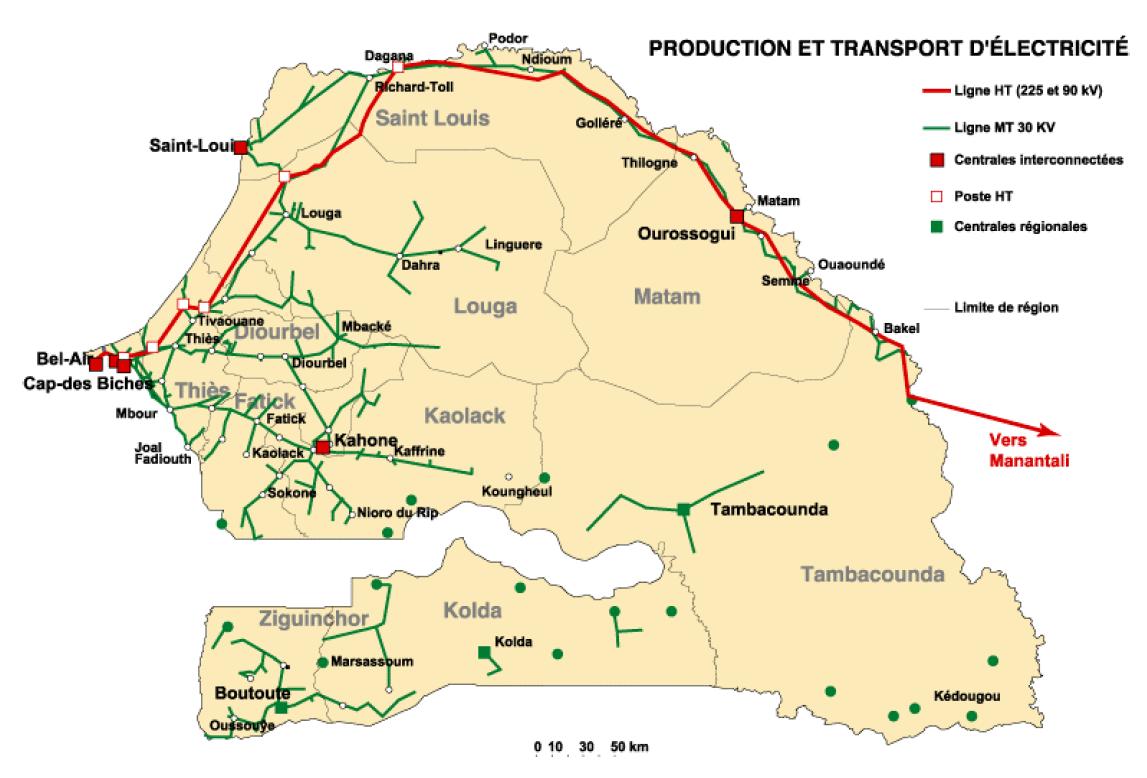 Source:	Commission de Régulation du Secteur d'Electricité (CRSE)Other Electricity Sector ActorsThe Ministry of Energy and Renewable Energy Development (MEDER - Ministère de l’Energie et du Développement des Energies Renouvelables) has overall responsibility for developing and implementing the government’s energy policies. Within MEDER, the Electricity Division (DEL-Direction de l’Electricité) is responsible for electricity. Responsibility for rural electrification in the country lies with Agence Sénégalaise d’Electrification Rurale (ASER). ASER has a rural electrification fund, the Fonds d’Electrification Rurale (FER).Electricity sector regulation is done by Commission de Régulation du Secteur de l’Electricité (CRSE-Electricity Sector Regulator). MEDER recently established an interministerial committee for rural electrification (CISPER-Comité Interministériel de Suivi du Programme d’Electrification Rurale). CISPER aims to remedy some of the rural electricity sector problems that the sector regulator, CRSE, has been unable to remedy. CISPER is coordinated by the Direction de l’Electricité (DEL) and brings together the:Finance Minister (including the tax and customs departments)Environment Minister (including the water and forests departments)Minister of the Maritime Economy (including the Port of Dakar)Ministry of Energy (including notably ASER and SENELEC). In addition to the World Bank, some of the donors active in Senegal’s rural electrification concessions include: Agence Française de Développement (AFD-French Development Agency); Africa Development Bank (AfDB); German International Development Agency (GIZ); German Development Bank (KFW-Kreditanstalt Fur Wiederaufbau); and the European Union.Electrification RateIn 2012, the electrification rate in the country was 57 percent and the rural electrification rate was 26.6 percent. The change in the electrification rate between 1990 and 2012 is presented in Figure 2.3.Figure .: National and Rural Electrification Rate in Senegal (1990-2012)Source:	World Bank Open DataFigure .: Population with Access to Electricity, Senegal (1990-2012)Source:	World Bank Open DataRural Electrification ApproachThe Electricity law of 1998 has provided for the creation of a Senegalese Agency for Rural Electrification (Agence Sénégalaise pour l’Electrification Rurale-ASER), as an independent agency responsible for: Granting technical and financial assistance to support initiatives for rural electrification to the electricity sector companiesFor that purpose developing electrification programs decided on the basis of the rural electrification planning defined by the Minister of EnergyOrganizing annual tenders for the granting of new rural electricity distribution concessions in rural areasInviting and encouraging the submission of electrification projects by private operators.ASER was established in December 1999 and started implementing programs to deploy small diesel generators or solar home systems. Since 2003, concessions have been expected to become an important approach in Senegal for electrifying rural areas, but the primary means of electrifying rural areas has been through grid extension by the state-owned utility SENELEC. These grid extension projects are largely financed by the government.In 2003, Senegal developed a Rural Electrification Program with the assistance of the World Bank to electrify rural areas using a concession approach. In that year, the rural electrification rate was between eight percent and 12 percent. The development policy of rural electrification was set out in a document (Lettre de Politique de development de l’électrification rurale) from the Ministry of Energy and Mines and the Ministry of Economy and Finances dated 23 July 2004. This policy set forth the guidelines for expanding access to electricity in the country. The Letter provides for a dual approach to rural electrification:A “top-down” approach for dividing the country into 18 concession territories that would see their development and operation entrusted to the private sector. Each concession agreement was based on a priority investment program called PPER (Programmes Prioritaires d’Electrification Rurale) that would be updated regularly. The number of concession territories was eventually reduced to 10A bottom-up approach, ERIL (Projets d’Electrification Rurale d’Initiative Locale). In those areas that did not yet have a top-down concession, ASER was supposed to encourage spontaneous village-level concessions by communities, consumer groups or private operators. Once a PPER concession is awarded, it is possible for a private developer to obtain an ERIL concession in the same geographic area, provided it meets certain conditions. If a PPER concession is awarded, ASER can also bring in Transitional Delegated Managers (Gestionnaires Délégués Transitoires–GTD) to operate rural electrification projects.Other ASER effortsWhile the PPER and ERIL concessions were being implemented and procured, ASER implemented other large-scale rural electrification programs that bypassed the concessionaires. Implementation of such programs was continued in parallel with the concessions. Diesel-fired generators and solar home systems were deployed using “emergency rural electrification programs”. Most of these generators, which were put at the disposal of villages and were not operated by professionals, are now out of order. The coordination of these ASER programs appears to have been not thoroughly considered. Specifically, the purchasing new equipment and the existing concessions, their perimeter, and the modalities for transferring new equipment to the concessionaires were poorly planned. A new emergency program is currently under discussions between the Government and Lenders. SENELEC In addition, SENELEC is authorized to establish a subsidiary whose purpose is to carry on activities in the rural electrification sector including bidding in view of obtaining a PER Concession. This company, called Société Sénégalaise d’Electrification Rurale (SSER) (Senegalese company for rural electrification).SA has been incorporated in October 2004.SENELEC has been relatively rapidly extending the grid, sometimes in rural areas. SENELEC added over 90,000 customers between 2011 and 2013. However, the extent to which SENELEC’s customers are officially considered rural customers is unknown. Transitional Delegated Managers (Gestion Transitoire Deleguee – GDT)Because the PPER concessions took several years to be implemented and ERIL was virtually unused, an alternative program was developed. ASER implemented a Transitional Delegated Managers’ program (Gestion Transitoire Deleguee – GDT). A public tender was launched and several private operators were recruited to manage power assets in certain pre-determined lots, including generators and grid extension. These contracts were 25-year affermage contracts that didn’t require the private operators to investment in grid extension.  A first competitive procurement took place for the Fatick zone. The date of this procurement is unknown. A second competitive procurement took place in January 2005 for six lots. The bidders included: SS2E, SENELEC, CSI (MATFORCE) and GSERM/SODIDA. SSER won three of the lots, SS2E won one of the lots, and GSERM won a single lot. The winning bidders were selected on the basis of multiple bid parameters, including their technical capability, experience, and financial offer. SSER was disqualified from some of the lots because it was a subsidiary of SENELEC. The delegated manager is compensated with 40 percent of the energy billed (pre-tax) plus 40 percent of what subscribers pay for new connections (to compensate for marketing costs). Concessions were granted for 25 years and included a commitment of the concessionaire to transfer it to the PPER concessionaire being granted a concession including this region upon his request. SENELEC did not sign power purchase agreement with two of the GTDs (SS2E and EQUIP PLUS) and this issue was only solved in January 2015. As result these operators could not serve clients from grid extensions. The “Top-Down” PPER ConcessionsThe PPER concessions are the “top-down” rural electrification concessions for ten regions of the country. The original planned 18 concession territories. The number of concession territories was eventually reduced to ten, as shown in Figure 2.2 Figure 1.4: Map of SENEGAL PPER Concession Areas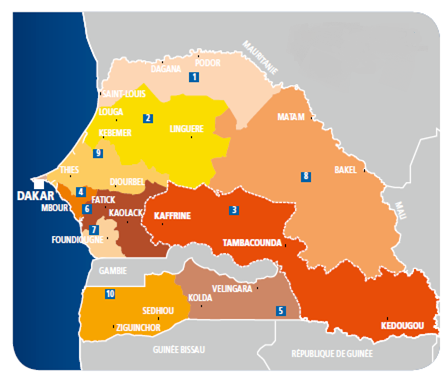 Source: ERAThe main characteristics of the six concessions already granted for 25 years periods in accordance with the Electricity Law are shown in Table 3.1. Studies and preparations are currently ongoing for four additional PPER concessions: Concession 7 - Matam- Kanel-Ranérou-Bakel;Concession 8 - Rufisque- Thiés- Tivaouane-Bambey- Diourbel- Mbacké;Concession 9 - Foundiougne; andConcession 10 - Ziguinchor-Oussouye-Bignona-Sédhiou.Studies for the local planning for electrification have been achieved and a search for investment financing has begun for Concessions 9 and 10.Table .: Rural Electrification Concessions under the PPER Program (2015)Note: “Objectives” refers to the number of households the private parties proposed to electrify in the first three years. This was the basis on which the concessions were awarded. Source: ASERProvided they met the technical and financial conditions in the bid, the winning bid was awarded on the basis of a single parameter: the number of promised connections. The 6 bidders together have an objective of 106,601 rural connections. As of October 2015, 3,726 connections have been established for the four concessions.The main objectives and achievement of each concession are presented in the following tables: Table .: Implementation Status of Concession 1- Dagana- Podor- Saint LouisSource:	ASERTable .: Implementation Status of Concession 2 Louga-Linguère-KébémerSource:	ASERTable .: Implementation Status of Concession 3 Kaffrine-Tamba-KedougouSource:	ASERTable .: Implementation Status of Concession 4 MbourSource:	ASERTable .: Implementation Status of Concession 5 Kolda-VelingaraSource:	ASERTable .: Implementation Status of Concession 6 Kaolack- Nioro- Fatick- GossasSource:	ASERStages of Development In 1998, Senegal passed a law creating a rural electrification agency, l’Agence Sénégalaise d’Électrification Rurale (ASER), with the objective of promoting rural electrification using a concession approach. In 2003, Senegal developed a Rural Electrification Program with the assistance of the World Bank to electrify rural areas using a concession approach. The first concession area, Dagana-Podor-Saint-Louis, was bid out in 2008. The second and third concessions were in 2009 and 2010. The size of the concession areas was set at around 10,000 to 30,000 customers as this was believed to be the minimum size necessary to attract significant commercial interest from international or large companies. Implementation of the PPER concessions has been slow to several factors, including: A high amount of procedural, institutional and regulatory capacity buildingA high number of stakeholdersOverly elaborate stakeholder consultations Wavering political commitment from the Government, especially the Ministry of Energy Tensions between SENELEC and ASERDisagreements between ASER and the regulator CRSEA focus at ASER on short-term government-funded emergency rural electrification programs, rather than on development of the concessionsA lack of management capacity at ASERGenerally slow decision-making. A timeline showing the major stages of development leading up to the concession is presented in Table 3.8. Table .: Stages of Development of Concession 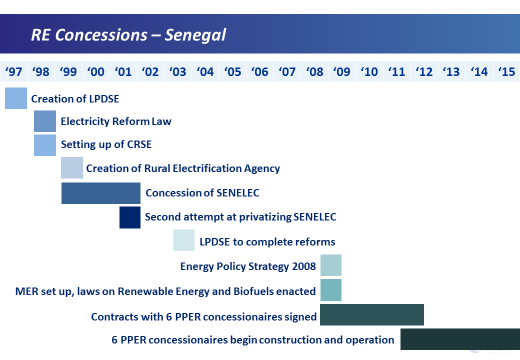 Operations and Management The concessionaires have adequate skills, resources and management. The extent to which international partners are involved in operations and management is substantial. All the PPER concessionaires are backed by international companies. Pre-paid metersCOMASEL and SCL Energie Solutions use pre-paid meters for their grid-connected clients. PERACOD and ERA do not use pre-paid meters for their grid connected clients. No private operator uses pre-paid meters for use in solar home systems.Financing Arrangements The PPER concessionaires receive a subsidy from ASER for a portion of their initial investment cost. They do not receive a subsidy on their ongoing operations and maintenance costs. The subsidy amount at the outset is determined during the negotiations following from a competitive public tender process. The share of private financing ranges from 22.49 percent to 67.80 percent of the total financing. In practice, ASER has pledged subsidies of between CFA3.211 billion and CFA7.134 billion to each concession (US$5,562,608 to US$12,358,656).The financing arrangement for the first six concessions is presented in Table 3.9.Table .: Financing Arrangements of PPER Concessions 1-6Source:	ASER Contractual Arrangements The private operators enter into contracts with ASER as well as with the Ministry of Energy, MEDER. The type of contract is a 25-year concession contract.The concessionaire undertakes in particular to:Design and built the installations, maintain and renew the equipment;Provide inside electrical installation for the subscribers;Provide services during at least six hours per day (7 pm to 1 am); Recover the tariffs from usersPay the royalty regulation of public procurement at the rate of 0.1 percent of turnover (for other taxes, exemption shall apply in accordance with the Master Agreement No. 03035 of 24 July 2003 between the Government of the Republic of Senegal and ASER); andComply with the applicable law and specifications for the concession contract and license (Cahier des Charges de Contrat de Concession et de Licence).Technological ApproachDistribution in the concessions is done through a variety of technological approaches. ASER based its strategy on “technology neutrality,” leaving the private operators free to decide on the choice of technology, within the constraints of the technical standards defined by ASER.The technologies used on the four PPER concessions are a mix of technological approaches.Table .: Number of Customers Currently Served by Technology in Each Concession AreaSource:	ASER data, Castalia analysis Some of the donor financing was partly conditional on the use of certain technologies. This resulted in case-by-case negotiations that increased delays and construction costs. Grid ExtensionThe concessionaire SCL Energie Solutions is installing single phase grid extensions. The concessionaire ERA is extending the grid using cement poles. ERA is refusing to integrate other poles into their distribution network that haven’t been built according to their standards. The other poles exceed the minimum technical standards established by ASER but ERA claims that poles that meet these other poles would not be economically viable for the 25-year duration of the concession.ERA estimates that in its concession area, grid extension costs twice as much as solar home system installations. Because the electricity uptake rate is much lower than expected (20 percent in the targeted villages instead of the forecast 70 percent), the actual cost of a grid connection per user is eight times more than a solar home system. Mini-GridsSome diesel-gensets directly supplied outside PPER concessions implementation were deployed. The majority of diesel generators are out of order due to disrepair or because the costs of operating them are too high.Solar Home SystemsSenegal has invested substantially in solar home systems with the support of a German solar energy program between 1989 and 2005. 65,000 solar home systems are expected to have been installed or be in the process of installation. As shown in table 2.2 to 2.7, solar home systems are expected to be deployed in 581 villages within the 6 PPER concessions. Two PPER concessionaires, COMASEL and ERA, which are operating the three most advanced concessions, are expected to deploy solar home systems in over 10,000 rural households As of today the concessionaires have obtained around 4,000 solar home systems (1,500 by ERA and 2,500 by COMASEL). Around 2,500 have been installed. Technology NeutralitySome rural electrification actors have suggested that the “technology neutrality” policy should be reconsidered. Rather than leaving concessionaires free to choose technologies, a comprehensive least-cost electrification plan should form the basis of a national electrification strategy. They suggest that the current concessionaires don’t sufficiently take into account the cost of service for users is higher than expected and that an eventual harmonization of tariffs between SENELEC and the concessionaires would be too costly for the state. ASER could play a more active role in directing investments to better meet demand.Regulatory Arrangements The concessions are regulated by the electricity sector regulator, the Commission de Régulation du Secteur de l’Electricité (CRSE) pursuant to Article 28 of the Law no. 98-29.The tariffs, service standards and also their duration are defined in the concession specifications (Cahier de charges de la concession). The tariffs databases are subject to a 5-year and/or extraordinary revision if a significant change in the financial conditions was observed, an unforeseeable event beyond the control of the concessionaire or over-costs which made the tariffs inappropriate.When concessionaires purchase electricity from SENELEC, the applicable tariff is the general medium voltage (MV) tariff, minus 20 percent. This assumes a load factor of 25 percent, 30 percent of the energy consumed during peak periods and 70 percent consumed off-peak. A royalty is provided in order to develop the electricity sector in accordance with the law no. 2006-18 dated 30 June 2006 creating the rural electrification royalty and the ministerial order no. 8442 MEM-MEF dated 18 December 2006. This royalty is collected by SENELEC to be repaid to FER. The royalty is set at FCFA 0.7 (pre-tax) on customers with a meter and 2.5 percent on the energy component for customers without a meter.According to the tariff system agreed by the CRSE: For small residential subscribers, the tariff is fixed depending on a certain number of lighting and power outlets points. Three package levels are offered.For all subscribers (whether residential or not) who require more power, billing will be done according to measured consumptionThe refund of all the connection and installation costs is integrated in a lump sum.However, in order to ensure applicant’s willingness and ability to pay for connection, non-refundable connection royalty and an advance on consumption (refundable payment guarantee of contract) are required.The tariffs and service standards by concession are indicated in Table 3.11.Table .: Rural Tariffs at Different Service LevelsSource:	Bruno Legendre, ASER Technical Audit, 2015. Rules on determining and changing the tariff are included in the concession agreement. Tariffs can be unilaterally changed in the case where the concessionaire chooses a new service offering. For instance, a special tariff could be made available if a customers use only three lamps instead of 5 provided in the subscription agreement. The S1-S3 tariffs are flat or fixed monthly tariffs.  These are tariffs based on the customer’s peak power (watts) used rather than energy (kWh) consumed. The existence of   both fixed tariffs (S1-S3) and a kWh tariff (S4) in a village served by a PPER concessionaire can create problems if the kWh tariff is capped at SENELEC’s kWh tariff.   The reason is that the flat rate tariff may have an implicit kWh charge that is considerably higher than the S4 kWh tariff.  Therefore the concessionnaire’s S1-S3 customers will want to move to the S4 tariff to get a lower kWh charge.  But if the concessionaire allows this migration, it will reduce its overall revenues.    The CRSE has broad investigation powers on the sector. Its decisions and recommendations are published in the Official Bulletin of the Commission. The Commission decisions may be contested before the courtsSENELEC tariffs established in 2009, regarding low voltage used in rural areas are as follows.Table .: SENELEC Tariffs for Professional SubscribersNote: The “installments” refer to tariff blocks. Source:	SENELECTable .: SENELEC Tariffs for Residential CustomersSource:	SENELEC Discrepancies exist between the tariffs of the PPER concessions and the SENELEC tariff.  The PPER tariffs are generally higher. This creates frustration for customers in PPER concessions who live in villages near other villages served by SENELEC and supplied under the lower prices of the SENELEC residential tariff. In this respect a study on harmonization of tariff has been recently launched by the CRSE.The ERIL Concessions The ERIL concessions were the bottom-up concessions. They have around 500 customers. Small bottom-up concessions were intended to be procured using a competitive tender twice a year, in accordance with a detailed procedure set by the Ministry of Energy. This procedure provides for detailed assessment criteria and includes various supporting tools, such as the allocation of subsidies, the selection of engineering consulting firms to advise private operators in preparing their projects, the collective purchase of equipment and the selection of installers by ASER. However, it appears that the competitive procedure was organized by ASER only twice. The ERIL concessions are not well-documented. However, they appear to include:Three concessions following a call for proposals in 2006: won by COSEER, SUD SOLAR and ENERGIE-R. COSEER could not start its projects due to a number of requirements from ASER, in particular on its relocation. SUD SOLAR is established in Casamance and operates a minigrid with 21 hybrid power stations in the Sedhiou region. It serves 457 users (an average of 20 subscribers per plant, with a maximum of 50). Level 4 Subscribers (professional users mainly) represent on average 20 percent of its subscribers (but over 30 percent in one third of villages). ERSEN-1 (Rural Electrification Senegal (ERSEN) Project): funded by KFW, GIZ and the Dutch government. ERSEN-2: second phase of the ERSEN project. Details unknown. PASES (Projet d'accès aux services électriques des localités de petites tailles de la Région de Sédhiou): a project financed by the European Union. Details unknown.According to ASER, another call for bids under ERIL is under preparation.Assessment of ConcessionWe evaluate Senegal’s concession approach to rural electrification against its targets, analyze the reasons for the results, and present lessons for future concessions.Evaluating Success of Concession The Senegal concessions have succeeded at extending 3,726 connections to rural households. This achievement, however, is significantly short of the Government’s objectives. AccessThe concessions have increased access to electricity in rural areas. Specifically, the PPER concessions have extended connections to 3,726 subscribers identified in four rural concessions in operation. In comparison, in 2012 and 2013, SENELEC added over 95,000 connections (rural and urban combined), increasing their total connections from 901,515 to 998,423 connections.The concessions have failed to achieve the objectives set out in their contracts, the Government’s goals and the objectives of the World Bank’s interventions in Senegal. Access objectives in concession contractsThe concessions aim to connect 106,601 rural households. Due to delays in starting the concessions, two of the six concessions have not yet connected any customers. Access objectives of Government of SenegalThe concessions have failed to achieve the Government’s stated goals. The Government has made repeated commitments to ambitious, highly-publicized rural electrification targets, which have been unrealistic.Access objectives of World Bank interventionsIn 2004, the objective of the World Bank’s Electricity Services for Rural Areas Project in Senegal was an increase of 35,000 households benefiting directly from electricity by 31 December 2012. The actual number of new connections achieved through World Bank interventions by that date was 20,386. However, the majority of these connections were the result of emergency rural electrification programs outside of the World Bank. 1,634 of the connections were through small-scale ERIL concessions funded by KFW/GIZ and the Netherlands. Twenty-four of the connections were the result of solar home system tests in one of the PPER concessions financed by the French development agency AFD. Quality of serviceThe quality of service from the concessions depends on the electricity supply technology. The minimum service levels are presented in Table 5.1.Table .: Minimum Service LevelsSource:	Bruno Legendre, ASER Technical Audit, 2015. The concessionaires try to strictly respect these minimum service standards. However, this demand pattern favors demand for the “social users” who mostly use electricity for lighting, at the expense of professional users, who would prefer to have access during the day. Basic electricity supply technical studies were conducted in three concessions: RTTBM, Foundiougne and ZOBS. The studies found that the concessions in Foundiougne and ZOBS experience voltage dips significantly greater than the authorized 7.5 percent. The studies also found that the existing network in the RTTBM concession is likely to reach maximum capacity in the next five years.The concessionaires have criticized the quality of the construction arranged by ASER in the context of emergency rural electrification programs. This construction respects the technical standards of ASER. However, the concessionaires assess the quality of the construction to be below their standards and below international standards. As a result, they have refused to take over certain newly electrified villages. Instead, operation has been delegated to GDT operators or to SENELEC. Solar Home SystemsOpinions on the quality of solar home systems are mixed among both concessionaires and consumers. They remain the “least-good-option” for some people but a good transitional step in specific cases for others. Some concessionaires have limited the hours of operation of solar home systems to put electricity availability on equal footing with the electricity coming from other sources (such as mini-grids). ERA has installed systems to limit the possible operating hours of solar home systems (SHS) in order to harmonize the SHS access conditions with their other non-SHS customers. Therefore consumption is limited for these customers. Most solar home system customers consume less than their systems produce. Removing these consumption limits would improve the attractiveness and service quality of solar home systems. In the Foundiougne concession, 10,000 households have been equipped with 50W solar home systems between 2005 and 2014. Studies performed before and after the deployment of the solar home concessions show that most rural households cannot meet their household energy needs using solar home systems. For example, many households with solar home systems still use rechargeable lamps or flashlights to light their homes. Homes that have solar home systems limited to evening hours cannot charge their phones during the day, use fans, or listen to the radio. The accessibility of solar home systems is generally considered good in areas where SHS hours of operation are not limited. But the available peak power produced is usually deemed to be very insufficient. SustainabilityAt this early stage, it is difficult to tell how financially sustainable the arrangement is for concessionaires. Though we were not able to review the financials of any concessionaire, it is our understanding that the concessionaires have made capital investments, and that they are not yet recovering their investments.  Efficiency ASER believed that’s its technology-neutral approach would encourage least-cost expansion by technico-economic optimization. It appears that some technologies are not adapted to specific needs of users. For example: solutions for the supply of solar energy to run mills, power supply pumping systems with photovoltaic or hybrid generators of greater power. A study of technical solutions that would accord to different regional contexts might be conducted and be used to guide candidates to future concessions in their choice of technologies.Arrangements that Could Have Delivered Better Results Ex-post, we can say that alternative arrangements would have delivered better results. We would improve this arrangement by doing the following:Allowing local companies to compete. The criteria in the original PPER concession tenders effectively precluded any Senegalese company from qualifying.Giving ASER some institutional autonomy. ASER’s Managing Director is appointed by the Ministry of Energy, who are also invested in state-owned SENELEC. When the priorities of SENELEC and ASER have diverged, the Ministry of Energy either delayed or acted in SENELEC’s interests. Reasons for ResultsFrom the World Bank’s perspective, there were a number of problems in the implementation of the project:The regulator was uncooperative. The electricity sector regulator, the Commission de Régulation du Secteur de l’Electricité (CRSE), sought to regulate concessionaires with the same kind of rules as they regulated the national utility SENELEC. They were not flexible around designing the tariff. Following the award of the bids, concessionaires were asked to agree to changes in the concession model. It therefore took quite a long time for investors to start the projects. Senegal needed a pragmatic regulator. There was competition and lack of cooperation from SENELEC. The concessionaires were expected to buy some of their power from SENELEC, who were under the impression that this new model of rural electrification was against them. According to the ICR: “SENELEC did not react well to the end of its monopoly in rural areas, making it reluctant to engage in the rural electrification project. Not accounting for SENELEC’s engagement risk contributed to implementation delays”.ASER (Senegal REA) quite quickly became a political entity. The institution tried to influence rural actors by promising to electrify certain areas in exchange for votes. The World Bank reported having difficulty focusing their attention on the broader missions of the project. ASER was created in 2000, with 10 people, and has grown to have around 85 civil servants. Other internal and external factors that also contributed to the results include: the 2 year delay to agree on the legal framework; the focus on “emergency” programs between 2007 and 2010, at the expense of the rural concessions; the lack of bidding documents for this specific type of rural concession; and the high number of stakeholders. Replicability of Experience and SuccessThe concession model used in this country can be replicated elsewhere. Senegal has invested a significant amount of time and political capital in the rural electrification concessions. However, the concessions have not met the expectations set for them so far. Lessons for Future Concessions The concession illustrates lessons for governments considering using a concession approach to rural electrification:The state-owned national utility can be an obstacle to achieving the Government’s private-sector rural electricity objectives. SENELEC has made things difficult for private-sector rural electrification efforts. For example, by failing to agree on power purchase agreements with GTDs and not cooperating until recently in contemplating a harmonization of tariffs. It took 4 years to agree on a convention between SENELEC and the PPER concessionaires. Setting up robust organizational, legal and regulatory processes takes time. A significant part of the delays in implementing the PPER concessions were due to capacity development at key agencies or to long stakeholder consultations.  Separating the regulator and rural electrification agency can complicate rural electrification efforts. The regulator’s goals may differ from the REA’s goals.Political support for private concessions fluctuates. In Senegal, this wavering political support has been a hindrance to the development of the concessions.  : Map of SenegalFigure .: Map of Senegal (August 2010)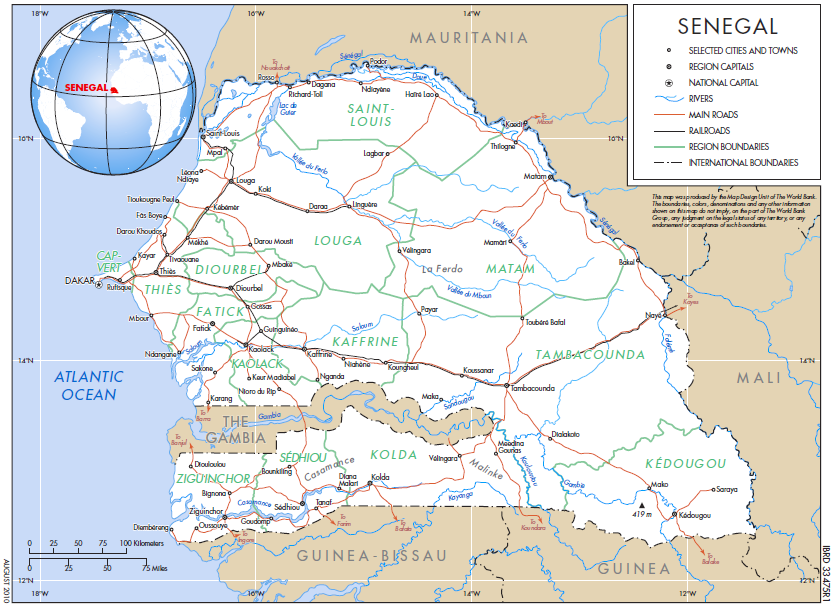 Source:	World Bank, Senegal Electricity Services for Rural Areas Project, ICR, 2013. IndicatorValueDemographicsDemographicsPopulation, total (2014)14,548,171Population growth, 10-year average (2004-2014)2.82%Rural population (% of total population) (2014)56.61%Rural population growth, 10-year average (2004-2014)2.41%Population density (people per sq. km of land area) (2014)75.56EconomyEconomy GDP per capita (2014, current US$, market exchange rate) 1,071Real GDP per capita growth, 10-year average (2004-2014)0.95%Debt to GDP (2014)47.50%Electricity SectorElectricity SectorAccess to electricity, rural (2012, % of rural population)26.60%Access to electricity, national  (2012, % of total population)56.50%Electric power consumption (kWh per capita) (2012)210Governance Governance Ease of Doing Business index (2015 ranking out of 189 countries)161CPIA property rights and rule-based governance rating (2014); 1=low to 6=high3.5Government bond ratings  (S&P Long-Term)B+ (2000)Corruption Perceptions Index (2014) - scale of 0 (highly corrupt) to 100 (very clean) 43Legal systemCivil lawAdministrative traditionFrenchFragile or conflict-affected state (any year, 1990-2015)NoConcession NameOperator/Strategic PartnerObjectives(connections)Date of signatureEntry into forceConcession 1Dagana-Podor- Saint LouisCompagnie Marocco-Sénégalaise d’Electricité (COMASEL)ONEE19,57430 May 200829 March 2011Concession 2 Louga-Linguère-KébémerCompagnie Marocco-Sénégalaise d’Electricité (COMASEL)ONEE 11,82620 November 200920 November 2011Concession 3 Kaffrine-Tamba-Kedougou Energie Rural Africaine (ERA)EDF18,00129 June 201124 December 2013Concession 4 MbourSCL (Energie solutions, STEG International Services, les Câbleries du Sénégal, COSELEC)STEG7,5009 November 2012Entry into force shall be within three years from the signature.Concession 5Kolda- VelingaraGroupement ENCO Sénégal /ISOFOTON 20,50029 July 201324 April 2015Concession 6 Kaolack- Nioro- Fatick- GossasGroupement ENCO Sénégal/ISOFOTON 27,00022 November 201212 November 2014Concession 1- Dagana- Podor- Saint LouisConcession 1- Dagana- Podor- Saint LouisConcession 1- Dagana- Podor- Saint LouisConcession 1- Dagana- Podor- Saint LouisConcession 1- Dagana- Podor- Saint LouisConnectionsMT and BT linesElectricity GridSolar energyObjectives19,574Information not provided156 villages 142 villages 10 September 20152480232 km MT line and 375 km BT line 125 transformer substations148 villages including 126 connected (94.87%)997 subscriptions signed and 890 customers connected87 villages (61.26%)1,483 subscriptions signed and 1,477 customers connectedConcession 2 Louga-Linguère-KébémerConcession 2 Louga-Linguère-KébémerConcession 2 Louga-Linguère-KébémerConcession 2 Louga-Linguère-KébémerConcession 2 Louga-Linguère-KébémerConnectionsMT and BT linesElectricity GridSolar energyObjectives 11,826Information not provided254 villages 118 villages 10 September 2015165129 km MT line and 197 km BT line 197 transformersubstations158 villages including 98 connected (62.60%)285 subscriptions and 82 customers connected7 villages 83 subscriptions signed Concession 3 Kaffrine-Tamba-KedougouConcession 3 Kaffrine-Tamba-KedougouConcession 3 Kaffrine-Tamba-KedougouConcession 3 Kaffrine-Tamba-KedougouConcession 3 Kaffrine-Tamba-KedougouConnectionsMT and BT linesElectricity GridSolar energyObjectives 18,001Information not provided109 villages 71 villages 10 September 20151,36821 km MT line and 20.88 km BT line 7 transformer substationsPotential 1,442 customers319 subscriptions signed and 292 customers connected90 villages 1,047 subscriptions signed and 902 customers connectedConcession 4 MbourConcession 4 MbourConcession 4 MbourConcession 4 MbourConcession 4 MbourConnectionsMT and BT linesElectricity GridSolar energyObjectives 9,700Information not provided111 villages N/A10 September 201506.01 km MT line and 26.05 km BT line 1 transformer substation6 villagesN/AConcession 5 Kolda-VelingaraConcession 5 Kolda-VelingaraConcession 5 Kolda-VelingaraConcession 5 Kolda-VelingaraConcession 5 Kolda-VelingaraConnectionsMT and BT linesElectricity GridSolar energyObjectives 20,50090 km by medium voltage electricity supply in 148 mm²At least 7 villages N/A10 September 2015Analysis and commercial prospections in progressAnalysis and commercial prospections in progressAnalysis and commercial prospections in progressN/AConcession 6 Kaolack- Nioro- Fatick- GossasConcession 6 Kaolack- Nioro- Fatick- GossasConcession 6 Kaolack- Nioro- Fatick- GossasConcession 6 Kaolack- Nioro- Fatick- GossasConcession 6 Kaolack- Nioro- Fatick- GossasConnectionsMT and BT linesElectricity GridSolar energyObjectives 27,000In progress225 villages 250 villages10 September 20150 NAUpgrading of 9 villages starting.NAFinancing Arrangements (Billions CFA)Financing Arrangements (Billions CFA)Financing Arrangements (Billions CFA)Financing Arrangements (Billions CFA)Concession 1 Dagana-Podor- Saint LouisProgram overall cost 10,800,000,000Terms of Call for Tender
(Offered Subsidy)OfferConcession 1 Dagana-Podor- Saint LouisProgram overall cost 10,800,000,000Subsidy3.2113.477Concession 1 Dagana-Podor- Saint LouisProgram overall cost 10,800,000,000Equity02.92Concession 1 Dagana-Podor- Saint LouisProgram overall cost 10,800,000,000Debts04.4Concession 1 Dagana-Podor- Saint LouisProgram overall cost 10,800,000,000Total3.2110.80Concession 1 Dagana-Podor- Saint LouisProgram overall cost 10,800,000,000Share of private financing0.00%67.80%Concession 2-Louga_Linguère-KébémerProgram overall cost 9,200,000,000Terms of Call for Tender
(Offered Subsidy)OfferConcession 2-Louga_Linguère-KébémerProgram overall cost 9,200,000,000Subsidy7.1347.134Concession 2-Louga_Linguère-KébémerProgram overall cost 9,200,000,000Equity02.07Concession 2-Louga_Linguère-KébémerProgram overall cost 9,200,000,000Debts00Concession 2-Louga_Linguère-KébémerProgram overall cost 9,200,000,000Total7.139.20Concession 2-Louga_Linguère-KébémerProgram overall cost 9,200,000,000Share of private financing0.00%22.49%Concession 3-Kaffrine-Tamba-Kedougou Program overall cost 7,920,000,000Terms of Call for Tender
(Offered Subsidy)OfferConcession 3-Kaffrine-Tamba-Kedougou Program overall cost 7,920,000,000Subsidy5.055.05Concession 3-Kaffrine-Tamba-Kedougou Program overall cost 7,920,000,000Equity01.263Concession 3-Kaffrine-Tamba-Kedougou Program overall cost 7,920,000,000Debts01.604Concession 3-Kaffrine-Tamba-Kedougou Program overall cost 7,920,000,000Total5.057.92Concession 3-Kaffrine-Tamba-Kedougou Program overall cost 7,920,000,000Share of private financing0.00%36.21%Concession 4 Mbour 7,450,000,000Terms of Call for Tender
(Offered Subsidy)OfferConcession 4 Mbour 7,450,000,000Subsidy2.7222.722Concession 4 Mbour 7,450,000,000Equity00.945Concession 4 Mbour 7,450,000,000Debts03.778Concession 4 Mbour 7,450,000,000Total2.727.45Concession 4 Mbour 7,450,000,000Share of private financing0.00%63.44%Concession 5-Kolda - Velingara Program overall cost 8,000,000,000Terms of Call for Tender
(Offered Subsidy)OfferConcession 5-Kolda - Velingara Program overall cost 8,000,000,000Subsidy5.495.49Concession 5-Kolda - Velingara Program overall cost 8,000,000,000Equity02.468Concession 5-Kolda - Velingara Program overall cost 8,000,000,000Debts00Concession 5-Kolda - Velingara Program overall cost 8,000,000,000Total5.498.0Concession 5-Kolda - Velingara Program overall cost 8,000,000,000Share of private financing0.00%31.01%Concession 6- Kaolack- Nioro – Fatick - Gossas Program overall cost 11,420,000,000Terms of Call for Tender
(Offered Subsidy)OfferConcession 6- Kaolack- Nioro – Fatick - Gossas Program overall cost 11,420,000,000Subsidy3.423.42Concession 6- Kaolack- Nioro – Fatick - Gossas Program overall cost 11,420,000,000Equity01.7Concession 6- Kaolack- Nioro – Fatick - Gossas Program overall cost 11,420,000,000Debts06.3Concession 6- Kaolack- Nioro – Fatick - Gossas Program overall cost 11,420,000,000Total3.4211.42Concession 6- Kaolack- Nioro – Fatick - Gossas Program overall cost 11,420,000,000Share of private financing0.00%70.05%Concession 1Concession 2Concession 3Concession 4Concession 5Concession 6Grid extension89082292In progressIn progressIn progressDiesel mini-grid000In progressIn progressIn progressRenewable mini-grid000In progressIn progressIn progressSolar home system1477	83902In progressIn progressIn progressTotal23671651194In progressIn progressIn progressLevel of serviceService 1Service 2Service 3Service 4GridService 4SolarPower provided0.-50W0-50 Wc50-90 W50-75 Wc90-180 W75-150 Wc>180 W150 WcInvestment share (FCFA)Investment share (FCFA)Investment share (FCFA)Investment share (FCFA)Investment share (FCFA)Investment share (FCFA)All concession12,00022,50039,00066,00066,000Monthly energy component Monthly energy component Monthly energy component Monthly energy component Monthly energy component Monthly energy component ConcessionFCFA/monthFCFA/monthFCFA/monthFCFA/kWhFCFA/WcSLDP1,9813,5676,85710271LLK2,6024,8039,00513393MBOUR3,0105,55710,419154108KTK2,5264,6638,74313091Table royalties (Redevance tableau)Table royalties (Redevance tableau)Table royalties (Redevance tableau)Table royalties (Redevance tableau)Table royalties (Redevance tableau)Table royalties (Redevance tableau)SLDP302302302587302LLK302302302587302MBOUR231231231448231KTK231231231448231Reimbursement of inside installations FCFAReimbursement of inside installations FCFAReimbursement of inside installations FCFAReimbursement of inside installations FCFAReimbursement of inside installations FCFAReimbursement of inside installations FCFASLDP1,2661,6342,7833,4013,401LLK6387631,2751,3911,391MBOUR5326371,0651,1621,162KTK5326371,0651,1621,162Professional subscribersProfessional subscribersProfessional subscribersProfessional subscribersPower subscribed >32 kw UP2Power subscribed >32 kw UP2Power subscribed <32 kw UP1Power subscribed <32 kw UP1Fixed payment (Fcfa/kWh)1.852,63Tariff of first installment (Fcfa/kWh)125.16Tariff of first installment (Fcfa/kWh)84.79Tariff of second installment (Fcfa/kWh)112.26Tariff of second installment (Fcfa/kWh)76.56Tariff of third installment (Fcfa/kWh)76.56Residential subscribersResidential subscribersResidential subscribersResidential subscribersGeneral regime UDGGeneral regime UDGSpecial Regime UDSSpecial Regime UDSTariff of first installment (Fcfa/kWh)120.28Tariff of first installment (Fcfa/kWh)95.48Tariff of second installment (Fcfa/kWh)87.07Tariff of second installment (Fcfa/kWh)106.55Tariff of third installment (Fcfa/kWh)62Tariff of third installment (Fcfa/kWh)62Type of SupplyNormsVillages supplied by medium voltage network Access of 24 hours per day Villages supplied by mini-grids Electricity access of a minimum of 6 hours per day (7pm to 1am) Solar home system Minimum service levels are the same as for mini-grids 